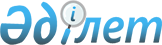 Об утверждении Перечня импортируемого оборудования и медикаментов, по которым налог на добавленную стоимость уплачивается в порядке, устанавливаемом Главной налоговой инспекцией Министерства финансов по согласованию с Таможенным комитетом Республики Казахстан
					
			Утративший силу
			
			
		
					Постановление Правительства Республики Казахстан от 19 марта 1996 г. N 331. Утратило силу - постановлением Правительства РК от 14 апреля 1997 г. N 558 ~P970558.

      В целях реализации Указа Президента Республики Казахстан, имеющего силу Закона, от 21 декабря 1995 г. N 2703 "О внесении изменений и дополнений в некоторые законодательные акты Республики Казахстан и Указы Президента Республики Казахстан, имеющие силу Закона" Правительство Республики Казахстан постановляет: 

      1. Утвердить прилагаемый перечень импортируемого оборудования и медикаментов, по которым налог на добавленную стоимость уплачивается в порядке, устанавливаемом Главной налоговой инспекцией Министерства финансов по согласованию с Таможенным комитетом Республики Казахстан. 

      2. Настоящее постановление вступает в силу со дня опубликования. 

 

     Премьер-Министр   Республики Казахстан

                                            УТВЕРЖДЕН                                   постановлением Правительства                                      Республики Казахстан                                   от 19 марта 1996 года N 331 



 

          Перечень импортируемого оборудования и медикаментов,        по которым налог за добавленную стоимость уплачивается в        порядке, устанавливаемом Главной налоговой инспекцией         Министерства финансов по согласованию с Таможенным                   комитетом Республики Казахстан-------------------------------------------------------------------- N !              Наименование             !   Код ТН ВЭДп/п!                                       !-------------------------------------------------------------------- 1 !                    2                  !           3-------------------------------------------------------------------- 1. Соединения гетероциклические, содержащие    лишь гетероатом (ы) азота; кислоты    нуклеиновые и их соли                             2933 2. Провитамины и витамины, природные и    синтезированные (включая природные    концентраты), их производные,    используемые в основном в качестве    витаминов и смеси этих соединений, в том    числе в любом растворителе                        2936 3. Гормоны природные и синтезированные, их    производные, используемые в основном в    качестве гормонов: стероиды, прочие,    используемые в основном в качестве гормонов       2937 4. Гликозиды, природные или синтезированные,    их соли, простые и сложные эфиры                  2938 5. Алкалоиды растительного происхождения,    природные или синтезированные, их соли,    простые и сложные эфиры                           2939 6. Антибиотики                                       2941 7. Железы и прочие органы, предназначенные    для органотерапевтического применения,    высушенные, измельченные или    неизмельченные в порошок;    экстракты желез и прочих органов и их    секретов, предназначенные для органотерапии;    гепарин и его соли; прочие вещества    человеческого или животного происхождения,    предназначенные для терапевтических или    профилактических целей, в другом месте не    поименованные                                     3001 8. Кровь человеческая; кровь животных,    приготовленная для использования в    терапевтических, профилактических и    диагностических целях; сыворотки иммунные    (антисыворотки) из крови людей и животных;    фракции крови прочие; вакцины, токсины,    культуры микроорганизмов (кроме дрожжей)    и аналогичные продукты                            3002 9. Лекарственные средства (лекарства) (кроме    указанных в товарных позициях 3002, 3005,    3006), состоящие из смеси двух и более    компонентов, для использования в    терапевтических и профилактических целях,    но не расфасованные, не представленные в    виде дозированных лекарственных форм и не    упакованные для розничной продажи                 300310. Лекарственные средства (кроме товаров,    указанных в товарных позициях 3002, 3005,    3006), состоящие из отдельных веществ или    смесей веществ, используемые в терапевтических    и профилактических целях, расфасованные или    представленные в виде дозированных    лекарственных форм или упакованные для    розничной продажи                                 300411. Ферменты, ферментные препараты, в другом    месте не поименованные                            350712. Инсектициды                                       3808 10 00013. Трубы, трубки, шланги и фитинги (например,    соединения, колена, фланцы) из пластмасс          391714. Трубы обсадные, насосно-компрессорные и    бурильные для бурения нефтяных и газовых    скважин                                           7304 2015. Оборудование санитарно-техническое и его    части из черных металлов                          732416. Сейфы бронированные или армированные,    включая сейфы и двери банковских кладовых,    ящики, специально предназначенные для    хранения денег и документов, и аналогичные    изделия из недрагоценных металлов                 830317. Реакторы ядерные                                  8401 10 00018. Оборудование, устройство и их части    для разделения изотопов                           8401 20 00019. Котлы пароводяные и паровые всех типов    (кроме водяных котлов центрального отопления,    способных также производить пар низкого    давления); водяные котлы с пароперегревателями    8402 (кроме                                                      8402 90)20. Котлы центрального отопления, кроме котлов,    указанных в товарной позиции 8402                 8403 (кроме                                                      8403 90)21. Газогенераторы или парогенераторы с    очистительными установками или без них;    генераторы ацетиленовые и аналогичные с           8405 (кроме    очистительными установками или без них            8405 90 000)22. Турбины на водяном паре и других рабочих          8406 (кроме    телах                                             8406 90 000)23. Гидротурбины, колеса водяные и регуляторы         8410 (кроме    к ним                                             8410 90)24. Шкафы вытяжные, наибольший горизонтальный    размер которых не более 120 см                    8414 60 00025. Установки для кондиционирования воздуха,    оборудованные вентилятором с двигателем и    приборами для измерения температуры и    влажности воздуха                                 8415 81 90026. Печи и камеры промышленные или лабораторные,    включая мусоросжигательные печи, неэлектрические  8417 (кроме                                                      8417 90)27. Холодильные витрины и прилавки (с холодильным    агрегатом или испарителем)                        8418 5028. Оборудование холодильное и морозильное;    тепловые насосы:    компрессионного типа с конденсатором в    качестве теплообменника                           8418 61    прочее                                            8418 6929. Оборудование промышленное и лабораторное с    электрическим и неэлектрическим нагревом    для обработки материалов путем изменения    температуры (нагрева, варки, дистилляции,    ректификации, стерелизации, пастеризации,    пропарки, сушки, выпаривания, конденсации    или охлаждения), за исключением оборудования,    используемого в домашнем обиходе;    водонагревательные устройства неэлектрические     8419 (кроме                                                      8419 90)30. Каландры и другие валковые (роликовые) машины    (кроме машин для обработки металла и стекла);    валки для них                                     8420 1031. Центрифуги, включая центробежные сушилки;         8421 (кроме    агрегаты для фильтрования или очистки             8421 91 000,    жидкостей и газов                                 8421 99 000)32. Машины посудомоечные; оборудование для мойки    и сушки бутылок или других емкостей; оборудование    для заполнения и закупорки бутылок, банок,    закрывания ящиков, мешков и др. емкостей, а    также наклеивания этикеток; прочее оборудование    для упаковки или обертки; оборудование для        8422 (кроме    газирования напитков                              8422 11 000)33. Оборудование для взвешивания товаров (кроме       8423 (кроме    весов чувствительностью 0,05 грамм и выше),       8423 10 100,    включая весы оборудованные устройствами для       8423 10 900,    подсчета и контроля массы товаров; разновесы      8423 81 500,    для весов всех типов                              8423 90 000)34. Механические устройства (в том числе с ручным    управлением для разбрызгивания или распыления    жидких и порошкообразных материалов);    огнетушители (заряженные и незаряженные);    пульверизаторные и аналогичные устройства;    пароструйные и аналогичные метательные    устройства:    пульверизаторы и аналогичные устройства           8424 20    машины пескоструйные или пароструйные и    аналогичные разбрызгивающие аппараты              8424 30    для сельского хозяйства или садоводства           8424 8135. Тали подъемные и подъемники, кроме скиповых    подъемников; лебедки и кабестаны; домкраты        842536. Дерик - краны; краны подъемные разных типов,    включая кабель - краны; фермы подъемные    подвижные; транспортеры стоечные и автомобили    - мастерские с подъемным краном                   842637. Автопогрузчики с вилочным захватом; другие    внутризаводские автопогрузчики, оснащенные    подъемным или погрузочно-разгрузочным    оборудованием                                     842738. Машины и устройства прочие для подъема,    перемещения, погрузки и разгрузки (например,    лифты, эскалаторы, конвейеры, канатные дороги)    842839. Бульдозеры самоходные с неповоротным и    поворотным отвалом, автогрейдеры и планировщики,    скреперы, механические лопаты, экскаваторы,    одноковшовые погрузчики, трамбовочные машины,    дорожные катки                                    842940. Машины и механизмы прочие для перемещения,    планировки, профилирования, копания, разработки,    трамбования, уплотнения, выемки и бурения    грунтов, а также руд и нерудных материалов;    оборудование для забивки и извлечения свай,    снегоочистители плужные и роторные                843041. Машины сельскохозяйственные, садовые,    лесохозяйственные для подготовки и обработки    почвы; катки для газонов и спортплощадок          8432 (кроме                                                      8432 90)42. Машины и механизмы для уборки или обмолота    сельскохозяйственных культур, пресс-подборщики,    прессы для соломы или сена; сенокосилки и    газонокосилки; машины для очистки, сортировки    и выбраковки яиц, фруктов и других    сельскохозяйственных продуктов, кроме указанных   8433 (кроме    в товарной позиции 8437                           8433 90 000)43. Установки и аппараты доильные, оборудование    для обработки и переработки молока в сельском     8434 (кроме    хозяйстве и промышленности                        8434 90 000)44. Прессы, дробилки и аналогичные машины для    виноделия, производства сидра, фруктовых          8435 (кроме    соков и других напитков                           8435 90 000)45. Оборудование прочее для сельского хозяйства,    садоводства, лесоводства, птицеводства и    пчеловодства, включая оборудование для    проращивания семян (с механическими или           8436 (кроме    нагревательными устройствами); инкубаторы         8436 91 000,    для птицеводства и брудеры                        8436 99 000)46. Машины для очистки, сортировки или    просеивания семян, зерна и бобовых культур;    оборудование для мукомольной промышленности    и другое оборудование для обработки зерновых    и сухих бобовых, кроме машин, используемых        8437 (кроме    на сельскохозяйственных фермах                    8437 90 000)47. Оборудование прочее для промышленного    приготовления пищевых продуктов или напитков,    в другом месте непоименованное, кроме    оборудования для экстракции или очистки жиров     8438 (кроме    и масел животного и растительного происхождения   8438 90 000)48. Оборудование для производства бумажной массы,    целлюлозных волокнистых материалов или            8439 (кроме    производства и отделки бумаги и картона           8439 91,                                                      8439 99)49. Оборудование переплетное, включая брошюровочные    машины                                            8440 (кроме                                                      8440 90)50. Оборудование прочее для производства изделий    из бумажной массы, бумаги и картона, включая    машины для резки бумаги и картона всех видов      8441 (кроме                                                      8441 90)51. Машины, аппаратура и оснастка (кроме станков,    указанных в товарных позициях с 8456 по 8465),    для шрифтоотливки или набора шрифта, для    подготовки или изготовления печатных блоков,    пластин, цилиндров и других типографских    элементов; типографские шрифты, блоки, пластины,    цилиндры и др. типографские элементы; блоки,    пластины, цилиндры и литографские камни,    подготовленные для печатных целей (например,      8442 (кроме    обточенные, шлифованные или полированные)         8442 40,                                                      8442 50)52. Оборудование печатное; вспомогательные машины    и механизмы:    машины для офсетной печати                        8443 19 19053. Машины для экструдирования, вытягивания,    текстурирования и резания искусственных    текстильных материалов                            844454. Машины для обработки текстильных волокон;    машины прядильные, сучильные, крутильные и    другое оборудование для изготовления текстильной    пряжи; машины намоточные или мотальные    (включая уточно-мотальные) и машины,    подготавливающие пряжу для использования ее на    машинах, указанных в товарной позиции 8446 или    8447                                              844555. Станки ткацкие                                    844656. Машины вязальные, кеттельные для получения    фасонной пряжи, позументной нити, тюля, кружев,    вышивания, изготовления тесьмы, вязания сетей,    8447 (кроме    обработки краев и ковровые                        машин                                                      вязальных                                                      бытовых)57. Оборудование для производства или отделки сукна,    войлока и фетра или нетканых материалов в куске    или по форме, включая оборудование для    производства фетровых шляп, болванки для    изготовления шляп                                 844958. Машины стиральные, для прачечных, включая         8450 (кроме    машины, оснащенные отжимным устройством           машин                                                      стиральных                                                      бытовых,                                                      8450 90 000)59. Оборудование (кроме машин, указанных в    товарной позиции 8450) для мойки, чистки,    отжимания, сушки, глажения, прессования (включая    прессы для сплавления материалов), отбеливания,    крашения, аппретирования, отделки, нанесения    покрытия и пропитки пряжи, текстильных материалов,    готовых текстильных изделий; машины для    нанесения пасты на текстильную или другую основу,    используемые в производстве напольных покрытий,    таких как линолеум; машины для наматывания,       8451 (кроме    разматывания, сгибания, резки и пробивания        гладильных    текстильных материалов                            бытовых;                                                      8451 90 000)60. Машины швейные, кроме переплетных,    брошюровочных, указанных в товарной позиции    8440:    автоматические                                    8452 21 000    прочие                                            8452 29 00061. Оборудование для подготовки, дубления и    выделки шкур и кожи, для изготовления или    ремонта кожаной обуви и прочих изделий из    шкур и кожи, кроме швейных машин                  8453 (кроме                                                      8453 90)62. Конвертеры, литейные ковши, изложницы и    машины литейные, используемые в металлургии    и литейном производстве                           8454 (кроме                                                      8454 90)63. Станы прокатные и валки для них                   8455 (кроме                                                      8455 90)64. Станки лазерные, электронно-лучевые,    ионно-лучевые и другие лучевые, станки    ультразвуковые, электроэррозионные, с    использованием электрохимических и плазменных    способов обработки                                845665. Центры обрабатывающие, станки агрегатные    однопозиционные и многопозиционные, для    обработки металла                                 845766. Станки токарные металлорежущие                    845867. Станки металлорежущие (включая агрегатные    станки, в том числе встраиваемые в    автоматические линии), сверлильные, расточные,    фрезерные, для нарезки наружной и внутренней    резьбы, кроме токарных станков, указанных в    товарной позиции 8458                             845968. Станки обдирочно-шлифовальные, заточные,    шлифовальные, хонинговальные, притирочные,    полировальные и для выполнения других операций    чистовой обработки металлов, твердых сплавов и    металлокерамических материалов при помощи    шлифовальных кругов, абразивов и полирующих    средств, кроме зуборезных, зубошлифовальных и    зубоотделочных станков, указанных в товарной    позиции 8461                                      846069. Станки продольно-строгальные, поперечно-    строгальные, долбежные, протяжные, зуборезные,    зубошлифовальные и зубоотделочные, отрезные и    другие станки для обработки металла, твердых    сплавов и металлокерамики, не включенные в    другие позиции                                    846170. Машины (включая прессы) для обработки металлов    объемной штамповкой; ковкой или штамповкой,    машины (включая прессы) гибочные, кромкогибочные,    правильные, отрезные, дыропробивные или вырубные;    прессы прочие, в другом месте непоименованные     846271. Станки и машины прочие для обработки металлов,    металлокерамических материалов и керметов    методами пластической деформации                  846372. Станки для обработки камня, керамики, бетона,    асбоцемента и аналогичных материалов или для    холодной обработки стекла                         846473. Станки для обработки дерева, пробки, кости,    эбонита и аналогичных твердых материалов    (включая станки для забивания гвоздей, скрепок,    склеивания и других видов сборки)                 846574. Оборудование и аппараты для пайки мягким и    твердым припоем или сварки (пригодные или    непригодные для резки), не относящиеся к товарной    позиции 8515; машины и аппараты для поверхностной    термообработки, работающие на газе                8468 (кроме                                                      8468 90)75. Аппараты кассовые                                 8470 50 00076. Машины вычислительные аналогичные и гибридные    прочие                                            8471 10 90077. Машины вычислительные цифровые, содержащие в    одном корпусе, по меньшей мере, центральный    процессор и устройства ввода и вывода,    комбинированные или размещенные в отдельных    блоках                                            8471 2078. Запоминающие устройства на дисках                 8471 93 50079. Прочие запоминающие устройства на дисках          8471 9980. Машины дя сортировки, складывания, укладки в    конверты или перевязывания почтовой    корреспонденции; машины для вскрытия, закрывания    или запечатывания почтовой корреспонденции и    машины для наклеивания или гашения почтовых    марок                                             8472 30 00081. Прочие                                            8472 9082. Части и принадлежности к машинам, указанным    в товарной позиции 8471                           8473 30 00083. Оборудование для сортировки, промывки,    измельчения, размалывания, смешивания или    перемешивания грунта, камня, руд и других    минеральных ископаемых в твердом (в том числе    порошкообразном и пастообразном) состоянии;    оборудование для соответствующей обработки    (агломерации, формовки или отливки) твердого    минерального топлива, керамических составов,    незатвердевшего цемента и других минеральных    веществ; машины формовочные для изготовления    песчаных литейных форм                            8474 (кроме                                                      8474 90)84. Машины для сборки электрических или электронных    ламп, электронно-лучевых трубок или газоразрядных    ламп в стеклянных колбах; машины для изготовления    или горячей обработки стекла или стеклянных    изделий                                           8475 (кроме                                                      8475 90)85. Оборудование для обработки резины или пластмасс    или для производства продукции из этих    материалов, нигде в другом месте данной группы    8477 (кроме    специально не упомянутое                          8477 90)86. Оборудование для подготовки и приготовления    табака, нигде в другом месте данной группы    специально не упомянутое, машины                  8478 10 00087. Машины и механические устройства специального    назначения, нигде в другом месте данной группы    специально не упомянутые                          8479 (кроме                                                      8479 90)88. Опоки и изложницы; литейные поддоны; литейные    модели; формы (кроме изложниц) для литья    металлов, металлических карбидов, стекла,    минеральных материалов, резины и пластмасс        848089. Печи и камеры промышленные или лабораторные    электрические, включая индукционные и печи    сопротивления; прочее промышленное или    лабораторное оборудование для термической    обработки, индукционное или диэлектрическое       8514 (кроме                                                      8514 90)90. Машины и аппараты для электрической (в том    числе с электрическим нагревом газа), лазерной    (или с другими световыми и фотонными лучами),    ультразвуковой, электронно-лучевой,    магнитно-импульсной, плазменно-дуговой и другой    пайки (мягким или твердым припоем) или сварки    независимо от того, могут ли они выполнять операции    резания или нет; машины и аппараты электрические    для горячего напыления металлов или               8515 (кроме    металлокарбидов                                   8515 90 000)91. Электросушители для волос                         8516 3192. Аппараты электрические телефонные и телеграфные    для проводной связи, включая аппараты для    систем проводной связи на несущей частоте         851793. Аппаратура передающая для радиотелефонной,    радиотелеграфной связи, радиовещания или    телевидения, включая или не включая в себя    приемную, звукозаписывающую или воспроизводящую    аппаратуру; телевизионные камеры                  8525 (кроме                                                      8525 30)94. Аппаратура радиолокационная, радионавигационная    и радиоаппаратура дистанционного управления       852695. Телевизионные приемники (включая видеомониторы    и видеопроекторы), совмещенные или не совмещенные    с радиоприемником или аппаратурой, записывающей    или воспроизводящей звук или изображение    черно-белого или другого монохромного    изображения                                       8528 2096. Части, предназначенные исключительно или в    основном для аппаратуры, классифицируемые в    товарных позициях с 8525 по 8528, прочие          8529 10 39097. Электрооборудование звуковое и световое    сигнализированное (например, звонки, сирены,    индикаторные панели, сигнализации о кражах и    пожарах), кроме оборудования, указанного в    товарной позиции 8512 или 8530, прочие            8531 10 90098. Программируемые контролеры с памятью              8537 10 91099. Машины электрические и аппаратура    специализированного назначения, в другом месте    8543 (кроме    не поименованные                                  8543 90 000)100. Кабели коаксиальные и проводники электрические     коаксиальные прочие                              8544 20101. Кабели волоконно-оптические                      8544 70102. Транспортные средства самоходные и несамоходные,     предназначенные для ремонта или технического     обслуживания железнодорожных или трамвайных     путей (например, вагоны - мастерские, краны,     шпалоподбивочные машины, путерихтовочные,     балансировочные и другие машины,     контрольно-измерительные вагоны)                 8604103. Автомобили специального назначения               8705 90104. Фотокамеры, предназначенные для подводной     съемки и аэрофотосъемки, для медицинского     обследования внутренних органов; фотокамеры     для параллельной съемки объектов, используемые     в судебной медицине и криминалистике             9006 30105. Оборудование для фото- и кинолабораторий,     прочее; негатоскопы                              9010 20106. Оборудование для автоматического проявления     фото- и кинопленок или фотобумаги в рулонах     и печати снимков                                 9010 10107. Микроскопы оптические сложные (включая     микроскопы для микрофотосъемки, микрокиносъемки     и микропроецирования)                            9011108. Микроскопы, кроме оптических, аппараты     дифракционные                                    9012109. Компасы для определения направления              9014 10110. Приборы и инструменты для аэронавигации или     космической навигации, отличные от компасов      9014 20111. Приборы и инструменты прочие                     9014 80112. Приборы и инструменты геодезические (включая     фотограмметрические), гидрографические,     океанографические, гидрологические,     метеорологические и геофизические (кроме     компасов), дальномеры                            9015113. Весы чувствительностью 0,05 г и выше,     с разновесами или без них                        9016 00 100114. Приборы и устройства, применяемые в     медицине, хирургии, стоматологии и ветеринарии     (включая сцинтиграфическую аппаратуру),     аппаратура электромедицинская прочая, приборы     для исследования зрения                          9018115. Аппаратура для механотерапии; аппараты     массажные, аппаратура для психологических тестов     на профессиональную пригодность, аппаратура     для озоновой, кислородной и аэрозольной терапии,     искусственного дыхания и прочая терапевтическая     аппаратура для лечения нарушений дыхания         9019116. Аппаратура дыхательная прочая, газовые маски,     кроме защитных масок, без механических     деталей и сменных фильтров                       9020117. Аппараты слуховые, кроме частей и     принадлежностей                                  9021 40 000118. Прочие                                           9021 90 900119. Аппаратура медицинская, хирургическая,     стоматологическая и ветеринарная                 9022 11120. Аппаратура, основанная на использовании     альфа-, бета- и гамма-излучений (в том     числе медицинская, хирургическая,     стоматологическая и ветеринарная, включая     аппаратуру для рентгенографических и     радиотерапевтических обследований)               9022 19121. Аппаратура медицинская, хирургическая,     стоматологическая и ветеринарная                 9022 21122. Прочая                                           9022 29123. Прочая, включая части и принадлежности           9022 90124. Машинные приборы для испытаний на твердость,     прочность, растяжение и сжатие, эластичность     и другие механические свойства материалов     (например, металлов, древесины, текстиля,        9024 (кроме     бумаги, пластмасс)                               9024 90 000)125. Ареометры и аналогичные приборы, действующие     при погружении в жидкость, териометры, парометры,     барометры, гигрометры и лекхрометры, с     записывающим устройством или без записывающего     устройства, любые соединения этих приборов друг     с другом                                         9025 (кроме                                                      9025 90)126. Приборы и аппаратура для измерения и контроля     расхода, уровня, давления и других переменных     характеристик жидкостей или газов (например,     расходометры, указатели уровня, манометры,     тепломеры), кроме инструментов и аппаратуры,     указанных в товарных позициях 9014, 9015,     9028 и 9032                                      9026 (кроме                                                      9026 90)127. Приборы и аппаратура для физического и     химического анализа (например, поляриметры,     рефрактометры, спектрометры, газо- и     дымоанализаторы); приборы и аппаратура для     измерения и контроля вязкости, пористости,     расширения, поверхностного натяжения и т.п.;     приборы и аппараты для измерения или контроля     количества тепла, звука или света (включая     экспонометры, микротомы)                         9027 (кроме                                                      9027 90)128. Счетчики подачи или производства газа,           9028 (кроме     жидкости и электроэнергии (включая               9028 30,     калибрующие)                                     9028 90)129. Осцилоскопы, спектрометры, прочие приборы и     аппараты для измерения и контроля электрических     величин, кроме измерительных приборов, указанных     в товарной позиции 9028; приборы и аппаратура     для обнаружения и измерения альфа-, бета-, гамма-,     рентгеновского, космического и прочих     ионизирующих излучений                           9030 (кроме                                                      9030 90)130. Приборы, приспособления или машины измерительные     контрольные, в другом месте данной группы не     поименованные, проекторы профильные              9031131. Приборы и аппаратура для автоматического     регулирования и управления                       9032 (кроме                                                      9032 90)132. Мебель медицинская, хирургическая,     стоматологическая или ветеринарная (например,     операционные столы, столы для осмотра,     больничные койки с механическими     приспособлениями, стоматологические кресла);     парикмахерские и аналогичные кресла с     приспособлениями для вращения, поворота,     подъема и наклона; части к ним                   9402133. Изделия для увеселительных игр, настольные     комнатные игры, включая столы для бильярда,     специальные столы для казино, автоматическое     оборудование для кегельбана                      9504
					© 2012. РГП на ПХВ «Институт законодательства и правовой информации Республики Казахстан» Министерства юстиции Республики Казахстан
				